Številka: 032-03/2018-163Datum:  27.1.2020OBČINSKI SVETOBČINE CERKLJE NA GORENJSKEM OBRAZLOŽITEVNa podlagi določil 13. člena Zakona o javnem skladu RS za kulturne dejavnosti (Uradni list RS., št. 29/10) in 19. člena Akta o ustanovitvi Javnega sklada Republike Slovenije za kulturne dejavnosti (Uradni list RS., št. 72/10) je direktor Javnega sklada RS za kulturne dejavnosti (v nadaljevanju besedila: JSKD) občino dne 18.12.2019 obvestil, da se Svetu območne izpostave JSKD Kranj v marcu 2020 izteka štiriletni mandat. Na podlagi navedenega je pozval lokalne skupnosti k posredovanju predlogov tako, da k evidentiranju kandidatov pozovejo kulturna društva, zveze kulturnih društev in posameznike s področja kulturnih dejavnosti, ki delujejo v lokalni skupnosti.Akt o ustanovitvi Javnega sklada RS za kulturne dejavnosti (Uradni list RS, št. 72/10) v 27. in 28. členu določa sestavo in pristojnosti sveta območne izpostave:27. člen(svet območne izpostave)(1) Pri območnih izpostavah se ustanovijo sveti območnih izpostav, ki so posvetovalna telesa direktorja sklada. Svet območne izpostave ima najmanj tri člane, ki jih imenuje direktor na predlog samoupravnih lokalnih skupnosti z območja, ki ga pokriva. Mandat članov traja štiri leta z možnostjo ponovnega imenovanja. (2) Samoupravne skupnosti oblikujejo predlog na podlagi poziva kulturnim društvom, zvezam kulturnih društev ter posameznikom s področja kulturnih dejavnosti, ki delujejo v posamezni samoupravni lokalni skupnosti. Samoupravne lokalne skupnosti morajo predložiti svoje predloge direktorju najpozneje 60 dni po prejemu neposrednega poziva direktorja za vložitev predlogov. (3) Svet območne izpostave se konstituira na svoji prvi seji, ki jo skliče direktor najpozneje v 30 dneh, ko so imenovani najmanj trije člani. Člani med seboj izvolijo predsednika in namestnika. Če predsednik ni izvoljen, opravlja do izvolitve njegove naloge najstarejši član sveta območne izpostave. Članom sveta začne mandat teči z dnem konstituiranja sveta. (4) Svet območne izpostave je sklepčen, če je navzoča večina njegovih članov. Svet območne izpostave odloča z večino glasov navzočih članov. (5) Način dela območnih izpostav se podrobneje uredi s splošnim aktom, ki ga sprejme svet območne izpostave.28. člen(naloge svetov območnih izpostav)Naloge svetov območnih izpostav: dajejo predhodno mnenje k programu dela ter letnemu poročilu območne izpostave, ki zadevajo njihovo območje, dajejo predloge in pobude direktorju in nadzornemu svetu sklada za obravnavo vprašanj, ki zadevajo njihovo območje, dajejo predloge in pobude za sklepanje pogodb z lokalnimi skupnostmi, dajejo mnenja direktorju k izbiri uslužbenca za vodenje območne izpostave.Občina Cerklje na Gorenjskem lahko posreduje predlog enega kandidata.  Na podlagi navedenega je Komisija za mandatna vprašanja, volitve in imenovanja, dne 7.1.2020, po elektronski pošti pozvala kulturna društva, ki delujejo v občini Cerklje na Gorenjskem s sedežem na njenem območju (to je 9 kulturnih društev: KD Davorina Jenka Cerklje, KD Godba Cerklje, Društvo likovnikov Cerklje, KUD Pod lipo Adergas, KD Folklora Cerklje, KUD Krvavec Spodnji Brnik, Klub Liberius Cerklje, KD Ignacija Borštnika in KD Šenturška Gora), da do vključno 19. januarja 2020, do 24.00 ure, posredujejo svoje predloge za imenovanje. S strani kulturnih društev do izteka roka (19.1.2020) ni bilo prejetega nobenega predloga. Župan je menil, da je smiselno, da  ima Občina Cerklje svojega predstavnika v svetu območne izpostave Javnega sklada RS za kulturne dejavnosti Kranj, zato je dne 22.1.2020 komisiji posredoval predlog kandidatke. Člani komisije so se tako seznanili le s predlogom župana, ki je kot kandidatko za članico sveta območne izpostave Javnega sklada RS za kulturne dejavnosti Kranj, predlagal Nino Veselinović. Kandidatka je kot Zoisova štipendistka zaključila študij na Ekonomski fakulteti in pridobila naziv univerzitetna diplomirana ekonomistka. Delovne izkušnje je pridobivala na različnih področjih gospodarstva, med drugim je bila zunanja strokovna sodelavka na Ekonomski fakulteti v obdobju 2005-2007 pri predmetu Ravnanje z ljudmi pri delu, nosilec prof. dr. Lipičnik. Aktivno se vključuje v dogajanje v lokalni skupnosti. Bila je članica Nadzornega odbora občine v mandatu 2010 – 2014, v sedanjem mandatu je članica Občinskega sveta in predsednica Odbora za negospodarstvo. Deluje kot prostovoljka v Družinskem in mladinskem centru Cerklje. Je tudi članica kulturnega društva. Kandidatka zelo dobro pozna zakonodajo  in problematiko s področja kulturne dejavnosti, kot predsednica Odbora za negospodarstvo se trudi povezovati društva in jim pomagati pri njihovem delovanju. Komisija je predlagano kandidatko Nino Veselinović, podprla.Komisija za mandatna vprašanja, volitve in imenovanja Občinskemu svetu Občine Cerklje na Gorenjskem predlaga, da sprejme naslednji SKLEP:Za članico sveta območne izpostave Javnega sklada RS za kulturne dejavnosti Kranj se predlaga Nina Veselinović. 					Predsednik Komisije za mandatna vprašanja,         							volitve in imenovanja    							 Janez Korbar, l.r.Priloga:Zapisnik 6. seje Komisije za mandatna vprašanja, volitve in imenovanja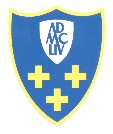   OBČINA CERKLJE  NA GORENJSKEMTrg Davorina Jenka 13, 4207 CerkljeTrg Davorina Jenka 13, 4207 Cerkljee-mail:obcinacerklje@siol.nete-mail:obcinacerklje@siol.net 04/28 15 820  04/ 28 15 800 04/28 15 820  04/ 28 15 800ZADEVA:Predlog sklepa o imenovanju člana sveta območne izpostave Javnega sklada RS za kulturne dejavnosti Kranj PRAVNA PODLAGA:13. člen Zakona o javnem skladu RS za kulturne dejavnosti (Uradni list RS., št. 29/10), 19. in 27. člen Akta o ustanovitvi Javnega sklada Republike Slovenije za kulturne dejavnosti (Uradni list RS., št. 72/10) ter 24. člen Statuta Občine Cerklje na Gorenjskem (Uradni vestnik Občine Cerklje na Gorenjskem, št. 7/16) PREDLAGATELJ:Komisija za mandatna vprašanja, volitve in imenovanjaPRIPRAVILA:Marta Jarc, direktorica občinske uprave, po predlogu Komisije za mandatna vprašanja, volitve in imenovanjaNAMEN:Sprejeti sklep se posreduje direktorju JSKD, ki na podlagi predlogov samoupravnih lokalnih skupnosti imenuje člane sveta območne izpostave JSKD Kranj